ОПШТИНСКА УПРАВА ОПШТИНЕ РАЖАЊ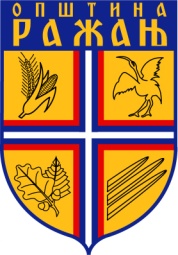 ПРАВИЛНИК О БЛИЖЕМ УРЕЂИВАЊУ ПОСТУПКА ЈАВНЕ НАБАВКЕНовембар, 2015САДРЖАЈНа основу члана 22.став 1. Закона о јавним набавкама („Службени гласник РС”, број 124/12, 14/2015 и 68/2015), а у складу са Правилником о садржини акта којим се ближе уређује поступак јавне набавке унутар наручиоца(„Службени гласник РС”, број 83/15)начелник Општинске управе општине Ражањ,доносиПРАВИЛНИКо ближем уређивању поступка јавне набавкеПредмет уређивањаЧлан 1.Овим правилником ближе се уређује процедура планирања набавки, спровођење поступака јавних набавки и извршење уговора унутар Општинске управе општине Ражањ.Правилником се уређују учесници, одговорности, начин обављања послова јавних набавки у складу сазаконом којим се уређују јавне набавке (у даљем тексту: Закон), а нарочито се уређује начин планирања набавки (критеријуми, правила и начин одређивања предмета јавне набавке и процењене вредности, начин испитивања и истраживања тржишта), одговорност за планирање, циљеви поступка јавне набавке, начин извршавања обавеза из поступка, начин обезбеђивања конкуренције, спровођење и контрола јавних набавки, начин праћења извршења уговора о јавној набавци. Правилником се уређују и набавке добара или услуга или уступање извођења радова, на које се не примењују прописи којима се уређују јавне набaвке.Услед недостатка кадровског потенцијала у Општинска управа општине Ражањ, све техничке послове, планирања, спровођења, контроле као и праћење извршења уговора јавних набавки вршиће надлежне Службе Општинске управе општине Ражањ, односно Стручни сарадници, Виши стручни сарадници и Самостални стручни сараднициу канцеларији за локално економски развој и одсеку за имовинско правне послове у сардњи са Начелницима и другим службама.Правилником се уређују и набавке на које се не примењује Закон о јавним набавкама и то за набавке у износу до 500.000,00 динара.Основне одредбеЧлан 2.Примена	Овај правилник је намењен свим организационим јединицамау Општинској управи општине Ражањ које су, у складу са важећом регулативом и унутрашњим општим актима, укључени у планирање набавки, спровођење поступака јавних набавки, извршење уговора и контролу јавних набавки.  Члан 3.ПојмовиЈавном набавком сматра се прибављање добара или услуга или уступање извођења радова, у складу са прописима којима се уређују јавне набавке и овим правилником.Набавка која је изузета од примене Закона је набавка предмета набавке, који је такође потребан за обављање делатности Општинске управе општине Ражања на коју се не примењују одредбе Закона.Послови јавних набавкису: планирање јавне набавке; спровођење поступка јавне набавке, укључујући али не ограничавајући се на учешће у комисији за јавну набавку; израда конкурсне документације; израда аката у поступку јавне набавке; израда уговора о јавној набавци; праћење извршења јавне набавке; сви други послови који су повезани са поступком јавне набавке.План јавних набавки је годишњи план јавних набавки наручиоца које ће наручилац спроводити у току календарске године и који садржи податке из члана 51. Закона и подзаконског акта којим се уређује форма плана јавних набавки и начин објављивања плана јавних набавки на Порталу јавних набавки.Понуђачје лице које у поступку јавне набавке понуди добра,пружање услуга или извођење радова.Добављачјепонуђач са којим је закључен оквирни споразум или уговор о јавној набавци.Уговор о јавној набавци је теретни уговор закључен у писаној или електронској форми између једног или више понуђачаи једног или више наручилаца, који за предмет има набавку добара, пружање услуга или извођење радова.Уговор о јавној набавци (у даљем тексту: уговор) се закључујенакон спроведеног отвореног и рестриктивног поступка, а може да се закључи и након спроведеног квалификационог поступка, преговарачког поступка са објављивањем позива за подношење понуда, преговарачког поступка без објављивања позива за подношење понуда, конкурентног дијалога, конкурса за дизајни поступка јавне набавке мале вредности, ако су за то испуњени Законом прописани услови. Члан 4Веза са другим документимаПравилник о ближем уређивању поступка јавне набавке је у директној вези са Одлуком о буџетом и Финансијским планом Општинске управе општине Ражањза текућу годину као и планом јавних набавки.Члан 5.Циљеви правилникаЦиљ правилника је да се набавке спроводе у складу са Законом, да се обезбеди једнакост, конкуренција и заштита понуђача од било ког вида дискриминације, да се обезбеди благовремено прибављање добара, услуга и радова уз најниже трошкове и у складу са објективним потребама Општинске управе општине Ражањ.Општи циљеви овог правилника су:јасно и прецизно уређивање и усклађивање обављања свих послова јавних набавки, а нарочито планирања, спровођења поступка и праћења извршења уговора о јавним набавкама;утврђивање обавезе писане комуникације у поступку јавне набавке и у вези са обављањем послова јавних набавки;евидентирање свих радњи и аката током планирања, спровођења поступка и извршења уговора о јавним набавкама;уређивање овлашћења и одговорности у свим фазама јавних набавки;контрола планирања, спровођења поступка и извршења јавних набавки;дефинисање услова и начина професионализације и усавршавања запослених који обављају послове јавних набавки, са циљем правилног, ефикасног и економичног обављања послова из области јавних набавки; дефинисање општих мера за спречавање корупције у јавним набавкама.Начин планирања набавкиЧлан 6.Правилникoм се уређују поступакпланирања набавки, рокови израде и доношења плана јавних набавки и измена плана јавних набавки, овлашћења и одговорност организационих јединица, односно лица која учествују у планирању, као и друга питања од значаја за поступак планирања набавки. Члан 7.План јавних набавки доноси се на годишњем нивоу и садржи обавезне елементе одређене Законом и подзаконским актом.План јавних набавки доноси надлежни орган наручиоца до 31.01. за текућу годину, поштујући правила о његовом сачињавању и објављивању на Порталу јавних набавки која су прописана Законом и подзаконским актом.Поред плана јавних набавки из става 1. овог члана, наручилац посебно планира и набавке на које се Закон не примењује из члана 7, 7а, 39.став 2, 122. и 128. Закона, односно припрема посебан план изузетих набавки који садржи податке о укупној вредности набавки по сваком основу за изузеће.Критеријуми за планирање набавки Члан 8.Критеријуми који се примењују за планирање сваке набавке су: да ли је предмет набавке у функцији обављања делатности и у складу са планираним циљевима који су дефинисани у релевантним документима (прописи, стандарди, годишњи програми пословања, усвојене стратегије и акциони планови...)да ли техничке спецификације и количине одређеног предмета набавке  одговарају стварним потребама наручиоца;да ли је процењена вредност набавке одговарајућа с обзиром на циљеве набавке, а имајући у виду техничке спецификације, неопходне количине и стање на тржишту (цена и остали услови набавке);да ли набавка има за последицу стварање додатних трошкова, колика је висина и каква је природа тих трошкова и да ли је као таква исплатива;    да ли постоје друга могућа решења за задовољавање исте потребе и које су предности и недостаци тих решења у односу на постојеће; стање на залихама, односно праћење и анализа показатеља у вези са потрошњом добара (дневно, месечно, квартално, годишње и сл); прикупљање и анализа постојећих информација и база података о добављачима и закљученим уговорима;праћење и поређење трошкова одржавања и коришћења постојеће опреме у односу на трошкове нове опреме, исплативост инвестиције, исплативост ремонта постојеће опреме и сл;трошкови животног циклуса предмета јавне набавке (трошак набавке, трошкови употребе и одржавања, као и трошкови одлагања након употребе);   ризици и трошкови у случају неспровођења поступка набавке, као и трошкови алтернативних решења. Начин исказивања потреба, провера исказаних потреба и утврђивање стварних потреба за сваку појединачну набавку Члан 9.Надлежне службе у Општинској управи општине Ражањкојесу задужене за координацију поступка планирања (у даљем тексту: носилац планирања), пре почетка поступка пријављивања потреба за предметима набавки, доставља осталим учесницима инструкције за планирање.Члан 10.Инструкције се израђују у складу са усвојеним планом развоја и садрже методологију за утврђивање и исказивање потреба за предметима набавки, као и критеријуме и мерила који су од значаја за одређивање редоследа приоритета набавки, оцену оправданости исказаних потреба и процену вредности набавке.  Инструкцијама се одређују полазни елементи за планирање потреба који се базирају на: подацима о извршеним набавкама, стању залиха и очекиваним променама у вршењу појединих пословних активности у складу са развојним циљевима, као и релевантни подаци у вези са пројекцијом макроекономских и других релевантних тржишних кретања у планској години. Инструкцијама се унифицира и стандардизује исказивање потребе за одређеним добрима, услугама и радовима и одређује се која организациона јединица планира које предмете набавки. Члан 11.Поступак планирања организационе јединице почињу утврђивањем стварних потреба за предметима набавки, које су неопходне за обављање редовних активности из делокруга и које су у складу са постављеним циљевима. Стварне потребе за добрима, услугама и радовима које треба набавити организационе јединице одређују у складу са критеријумима за планирање набавки.Члан 12.Проверу да ли су исказане потребе у складу са критеријумима за планирање набавки врши носилац планирања. Након извршене провере, носилац планирања обавештава организационе јединице о свим уоченим неслагањима потреба са критеријумима за планирање набавки.   Члан 13.Након пријема обавештења из члана 12. Правилника, организационе јединице врше неопходне исправке и утврђују стварну потребу за сваку појединачну набавку, о чему обавештавају носиоца планирањаПравила и начин одређивања предмета набавке итехничких спецификација предмета набавкеЧлан 14.Предмет набавке су добра, услуге или радови који су одређени у складу са Законом и Општим речником набавки.Техничким спецификацијама се предмет набавке одређује у складу са Законом и критеријумима за планирање набавки, тако да се предмет набавке опише на једноставан, јасан, објективан, разумљив и логично структуиран начин.Правила и начин одређивања процењене вредности набавкеЧлан 15.Процењена вредност јавне набавке одређује се у складу са техничким спецификацијама утврђеног предмета набавке и утврђеним количинама, а као резултат претходног искуства у набавци конкретног предмета набавке и спроведеног истраживања тржишта.Приликом одређивања процењене вредности јавне набавке не може се одређивати процењена вредност јавне набавке, нити се може делити истоврсна јавна набавка на више набавки с намером избегавања примене Закона или правила oдређивања врсте поступка у односу на процењену вредност јавне набавке.Истоврсна јавна набавка је набавка која има исту или сличну намену, при чему исти понуђачи у односу на природу делатности коју обављају могу да је испуне.Начин испитивања и истраживања тржишта предмета набавкеЧлан 16.Општинска управа општине Ражањи њени извршиоци на пословима јавних набавкииспитују и истражују тржиште сваког појединачног предмета набавке.Извршиоци на пословима јавних набавки у консултацији са осталим службама и у складу са њиховим стручним спремама као иза чије се потребе одрећени предмет набавља, испитују и истражују тржиште предмета набавке и то тако што: испитују степен развијености тржишта, упоређују цене више потенцијалних понуђача, прате квалитет, период гаранције, начин и трошкове одржавања, рокове испоруке, постојеће прописе и стандарде, могућности на тржишту за задовољавање потреба наручиоца на другачији начин и др.  Дом здрављаРажањ и њени извршиоци на пословима јавних набавки испитују и истражују тржиште на неки од следећих начина: -  испитивањем претходних искустава у набавци овог предмета набавке (постојеће информације и базе података о добављачима и уговорима); -  истраживањем путем интернета (ценовници понуђача, Портал јавних набавки, сајтови других наручилаца, сајтови надлежних институција за објаву релевантних информација о тржишним кретањима...);  -  испитивање искустава других наручилаца; -  примарно сакупљање података (анкете, упитници...)- на други погодан начин, имајући у виду сваки предмет набавке појединачно.   Одређивање одговарајуће врсте поступка иутврђивање истоврсности добара, услуга и радова Члан 17.Носилац планирања, након утврђивања списка свих предмета набавки, одређује укупну процењену вредност истоврсних предмета набавке на нивоу читавог наручиоца.Носилац планирања одређује врсту поступка за сваки предмет јавне набавке, у складу са укупном процењеном вредношћу истоврсног предмета набавке, и у складу са другим одредбама Закона, те основаност изузећа од примене Закона у складу са чл. 7, 7а, 39. став 2., 122. и 128. Закона.У складу са претходно дефинисаном врстом поступка, носилац планирања обједињује истоврсна добра, услуге и радове у јединствени поступак, где год је то могуће, имајући у виду динамику потреба и плаћања.Начин одређивања периода на који се уговор о  јавној набавци закључујеЧлан 18.Организационе јединице Општинске управе општине Ражањодређују период на који се уговор о јавној набавци закључује, у складу са важећим прописима и реалним потребама наручиоца, начелом економичности и ефикасности, а као резултат истраживања тржишта сваког предмета набавке.Одређивање динамике покретања поступка набавкеЧлан 19.Динамику покретања поступака јавних набавки одређује носилац планирања, у складу са претходно дефинисаним оквирним датумима закључења уговора, а имајући у виду врсту поступка јавне набавке који се спроводи за сваки предмет набавке, објективне рокове за припрему и достављање понуда, као и прописане рокове за захтев за заштиту права.Испитивање оправданости резервисане јавне набавкеЧлан 20.Организационе јединицеОпштинске управе општине Ражањ, након  истраживања тржишта сваког предмета набавке, одређује да ли је оправдано (могуће или објективно)спровести резервисану јавну набавку. Испитивање оправданости заједничког спровођења јавне набавкеЧлан 21.Носилац планирања-Организационе јединице Општинске управе општине Ражањ одређује да ли је оправдано заједничко спровођење јавне набавке, имајући у видурезултате истраживања тржишта сваког предмета набавке и потребе наручиоца.Израда и доношење плана набавкиЧлан 22.Обавезе и овлашћења (одговорности) учесника у планирању су дефинисани тако што у предвиђеном року:– носилац планирања израђује и доставља инструкције за планирање свим организационим јединицама са стандардизованим обрасцима и табелама  за пријављивање потреба и обавештава организационе јединице о року за  пријављивање потреба-до 15. децембра текуће за наредну годину;– организационе јединице утврђују и исказују потребе за предметима набавки (организационе јединице морају доставити описе предмета набавки, количине, процену вредности набавке, као и образложења која су од значаја за оцену оправданости, процену приоритета набавке, као и одређивање врсте поступка јавне набавке, односно основа за изузеће од примене Закона)- до 30 децембра текуће за наредну годину; –организационе јединице достављају носиоцу планирања документ са исказаним потребама - до 10.јануара текуће године за коју се израђује план јавних набавки;– носилац планирања проверава исказане потребе (врши формалну, рачунску и логичку контролу предложених предмета, количина, процењене вредности, приоритета набавки као и осталих података, и предлаже њихове исправке) и о томе обавештава организационе јединице;– организационе јединице врше неопходне исправке и  утврђују стварне потребе за предметима набавки и о томе достављају документ носиоцу планирања;носилац  планирања обједињује потребе на нивоу наручиоца и доставља документ обједињених потреба организационој јединици задуженој за контролу јавних набавки;– организациона јединица задужена за контролу разматра усклађеност пријављених потреба предмета набавки са стварним потребама наручиоца, а пре свега са стратешким приоритетима, усвојеним оперативним циљевима и одобреним пројектима и оцењује оправданост пријављених потреба. Служба за контролу може од учесника у планирању и носиоца планирања захтевати додатна објашњења и измене планираних предмета набавке, количина, процењене вредности, редоследа приоритета идр.;–  носилац планирања врши усклађивања у складу са препорукама  организационе јединице за контролу јавних набавки, и сачињава Нацрт плана јавних набавки на нивоу наручиоца, у складу са Законом иподзаконским актом;– носилац планирања сачињава и Нацрт плана набавки на које се Закон не примењује из члана 7, 7а, 39.став 2, 122. и 128. Закона, који садржи податке о предмету набавке, процењеној вредности и основу за изузеће.– носилац планирања доставља Нацрт плана јавних набавки и Нацрт плана набавки на које се Закон не примењује из члана 7, 7а, 39.став 2, 122. и 128. Закона, Начелнику за привреду и финансије ради усаглашавања са финансијским планом наручиоца тј. организационој јединици у чијем су делокругу послови рачуноводства и финансија ради усаглашавања са финансијским планом наручиоца;– организациона јединица у чијем су делокругу  послови рачуноводства и финансија разматра усаглашеност Нацрта плана јавних набавки и Нацрт плана набавки на које се Закон не примењује из члана 7, 7а, 39.став 2, 122. и 128. Закона, са расположивим средствима из нацрта финансијског плана и организациону јединицу задужену за контролу, о потреби усклађивања. Усаглашавање са нацртом финансијског планаи израда Предлога плана набавкиЧлан 23.Обавезе и овлашћења учесника у планирању у овој фази су дефинисани тако што у предвиђеном року: – носилац планирања на основу реда приоритета набавки, критеријума и мерила унапред одређених инструкцијама за планирање, доставља организационим јединицама образложени предлог потребних корекција Нацрта плана јавних набавки и Нацрт плана набавки на које се Закон не примењује из члана 7, 7а, 39.став 2, 122. и 128. Закона, ради усклађивања- до 15.јануара текуће године за коју се израђује план јавних набавки. – организационе јединице достављају предлоге корекција Нацрта плана јавних набавки и Нацрт плана набавки на које се Закон не примењује из члана 7, 7а, 39.став 2, 122. и 128. Закона, носиоцу планирања- до 20.јануара текуће године за коју се израђује план јавних набавки– носилац планирања уноси корекције Нацрта плана јаних набавки и Нацрт плана набавки на које се Закон не примењује из члана 7, 7а, 39.став 2, 122. и 128. Закона, те након усклађивања припрема Предлог плана јавних набавки и Предлог плана набавки на које се Закон не примењује из члана 7, 7а, 39. став 2, 122. и 128. Закона, који доставља руководиоцу наручиоца и организационој јединици задуженој за контролу- до 25.јануара текуће године за коју се израђује план јавних набавки.Члан 24.Одговорно лице доноси годишњи план јавних набавки.На основу утврђених набавки на које се не применује Закон у складу са чл. 7, 7а, 39. став 2., 122. и 128. Закона, на предлог носиоца планирања  одговорно лице усваја План набавки на које се Закон не примењује, који садржи податке о укупној вредности набавке по сваком основу за изузеће.Члан 25.План јавних набавки носилац планирања објављује на Порталу јавних набавки у року од десет дана од дана доношења, и истовремено доставља организационим јединицама које учествују у планирању и организационој јединици задуженој за контролу јавних набавки.  Члан 26.Измене и допуне плана јавних набавки доносе се у поступку који је прописан за доношење плана јавних набавки иносилац планирања их објављује на Порталу јавних набавки у року од десет дана од дана доношењаНадзор над извршењем плана набавкиЧлан 27. Носилац планирања и учесници у планирању у делу који су планирали су дужни да прате извршење плана набавки по различитим критеријумима (позицији плана, предмету набавке,  врсти поступка, броју закључених уговора, добављачима, реализацији и важењу појединачних уговора и сл).Носилац планирања, у склопу инструкција за планирање, треба да пружи упутство извршиоцима послова у вези са начином и роковима за праћења и достављања података о извршењу плана набавки, за одређене предмете набавки.Праћење реализације омогућава анализу остварених резултата, прецизније и сигурније планирање у будућем периоду, те повећање ефикасности и квалитета пословних процеса уз уштеде које произилазе из професионалног приступа процесу осмишљеног планирања.Циљеви поступка јавне набавкеЧлан 28.У поступку јавне набавке морају бити остварени циљеви поступка јавне набавке, који се односе на: целисходност и оправданост јавне набавке – прибављање добара, услуга или радова одговарајућег квалитета и потребних количина, за задовољавање стварних потреба наручиоца на ефикасан, економичан и ефективан начин; економично и ефикасно трошење јавних средстава – принцип „вредност за новац“, односно прибављање добара, услуга или радова одговарајућег квалитета по најповољнијој цени; ефективност (успешност) – степен до кога су постигнути постављени циљеви, као и однос између планираних и остварених ефеката одређене набавке;транспарентно трошење јавних средстава; обезбеђивање конкуренције и једнак положај свих понуђача у поступку јавне набавке;заштиту животне средине и обезбеђивање енергетске ефикасности; благовремено и ефикасно спровођење поступка јавне набавке за потребе несметаног одвијања процеса рада наручиоца и благовременог задовољавања потреба осталих корисника. Достављање, пријем писмена и комуникација у пословима јавнихнабавкиЧлан 29.Достављање, пријем, кретање и евидентирање понуда, пријава и других писмена у вези са поступком јавне набавке и обављањем послова јавних набавки (планирање, спровођење поступка и извршење уговора о јавној набавци), обавља се преко писарнице, у којој се пошта прима, отвараи прегледа, заводи, распоређује и доставља организационим јединицама.Послове у писарници обавља организациона јединица ускладу са општим актом о унутрашњој организацији.Експедиција је део писарнице у којој се пошта прима од организационихјединица ради отпремања за земљу и иностранство и води евиденција о отпремљенојпошти.Члан 30.У писарниципошту прима запослени задужен запријем поште, у складу с распоредом радног времена.Примљена пошта заводи се у одговарајућој евиденцији истог дана кад је примљена ипод датумом под којим је примљенаи одмах се доставља у рад.Примљене понуде у поступку јавне набавке, измене и допуне понуде, заводе се у тренутку пријема и на свакој понуди, односно измени или допуни понуде, обавезно се мора назначити датум и тачно време пријема. Уколико запослени из става 1. овог члана утврди неправилности приликом пријема понуде [нпр. понуда није означена као понуда па је отворена, достављена је отворена или оштећена коверта и сл], дужан је да о томе сачини белешку и достави је Служби за набавке, односно председнику комисије за јавну набавку.    Примљене понуде чувају се у писарници у затвореним ковертама до отварања понуда када их предаје комисији за јавну набавку. Пријем понуда потврђује се потписом председника комисије за јавну набавку или члана комисије, у посебној евиденцији о примљеним понудама.Организациона јединица у којој се обављају послови писарнице и Служба набавке, као и сви запослени који су имали увид у податке о достављеним понудама, дужни су да чувају као пословну тајну имена заинтересованих лица, понуђача, подносилаца пријава, као и податке о поднетим понудама, односно пријавама, до отварања понуда, односно пријава. Члан 31.Електронску пошту друга лица достављају на имејл адресекоје су одређене за пријем поште у електронском облику или надруги начин, у складу са законом или посебним прописом.Ако се при пријему, прегледу или отварању електронске поште утврденеправилности или други разлози који онемогућавају поступање по овој пошти (нпр. недостатак основних података за идентификацијупошиљаоца – имена и презимена или адресе, немогућност приступа садржају поруке,формат поруке који није прописан, подаци који недостају и сл.), та пошта се преко имејлналога враћа пошиљаоцу, уз навођење разлога враћања.Запослени је дужан да писарници (или организационој јединици, у складу са правилима о канцеларијском пословању) безодлагања достави, ради завођења, сву електронску пошту коју је употребом имејл налогаили на други одговарајући начин непосредно примио од других лица, а која садржи актекојима се у организационој јединици у којој је он распоређен покреће, допуњава, мења,прекида или завршава нека службена радња, односно пословна активност.Потврда о пријему електронске поште издаје се коришћењем имејл налога (корисничке адресе) или надруги погодан начин.Члан 32.Сва акта у поступку јавне набавке потписује руководилац наручиоца, а парафира руководилац уже унутрашње јединице и лице које је обрађивало предмет, изузев аката које у складу са одредбама Закона потписује комисија за јавну набавку. Спровођење поступка јавне набавкеЗахтев за покретање поступка јавне набавкеЧлан 33.Захтев за покретање поступка јавне набавке подноси организациона јединица која је корисникнабавке, односно организациона јединица која је овлашћена за подношење захтева(у даљем тексту: подносилац захтева). Захтев из става 1. овог члана подноси се уколико је јавна набавка предвиђена Планом јавних набавки наручиоца. за текућу годину.  Захтев из става 1. овог члана подноси се организационој јединици у чијем је делокругу спровођење поступака јавних набавки (у даљем тексту: служба набавке), у року за покретање поступка који је одређен Планом јавних набавки. Подносилац захтева подноси захтев из става 1. овог члана, на обрасцу који чини саставни део овог правилника. Подносилац захтева дужан је да одреди предмет јавне набавке, процењену вредност, техничке спецификације, квалитет, количину и опис добара, радова или услуга, начин спровођења контроле и обезбеђивања гаранције квалитета, техничке прописе и стандарде који се примењују, рок извршења, место извршења или испоруке добара, евентуалне додатне услуге и слично, одржавање, гарантни рок, тако да не користи дискриминаторске услове и техничке спецификације.  Члан 34.Подносилац захтева уз захтев за покретање поступка јавне набавке, доставља образложење за покретање преговарачког поступка без објављивања позива за подношење понуда и потребне доказе, уколико сматра да су испуњени Законом прописани услови за покретање ове врсте поступка. Служба набавке упућује Управи за јавне набавке захтев за добијање мишљења о основаности примене преговарачког поступка без објављивања позива за подношење понуда, о чему обавештава подносиоца захтева. Члан 35.По пријему захтева за покретање поступка јавне набавке, Служба набавке дужна је дапровери да ли исти садржи све утврђене елементе, а нарочито да ли је јавна набавка предвиђена Планом јавних набавки наручиоца. Уколико поднети захтев садржи недостатке, односно не садржи све потребне елементе, исти се без одлагања враћа подносиоцу захтева на исправку и допуну, која мора бити учињена у најкраћем могућем року. Уколико поднети захтев садржи све неопходне елементе, захтев се доставља на одобрење овлашћеном лицу наручиоца, који потписује и оверава поднети захтев. Начин поступања по одобреном захтеву за покретање поступка јавне набавкеЧлан 36.На основу одобреног захтева, служба набавке без одлагања сачињава предлог одлуке о покретању поступка јавне набавке и предлог решења о образовању комисије за јавну набавку, који садрже све потребне елементе прописане Законом. Образац одлуке и образац решења из става 1. овог члана чине саставни део овог правилника. 	На одлуку и решење из става 1. овог члана парафирањем се саглашава одговорно лице Општинске управе општине Ражањ који се заједно са захтевом за покретање поступка јавне набавке и осталом пратећом документацијом, достављају руководиоцу наручиоца на потпис. Начин именовања чланова комисије за јавну набавку, односно лица која спроводе поступак јавне набавкеЧлан 37.Комисија за јавну набавку има најмање три члана од којих је један службеник за јавне набавке или лице са стеченим образовањем на правном факултету, на студијама другог степена (дипломске академске студије - мастер, специјалистичке академске студије, специјалистичке струковне студије), односно на основним студијама у трајању од најмање четири године.Решењем се именују и заменици чланова комисије. У поступцима јавних набавки добара, услуга или радова чија је процењена вредност већа од троструког износа вредности горњег лимита јавне набавке мале вредности, службеник за јавне набавке мора бити члан Комисије.За члана комисије може бити именован службеник за јавне набавке и у поступцима јавних набавки добара, услуга или радова чија је процењена вредност мања од вредности утврђене ставом 3. овог члана. Чланови комисије именују се из реда запослених у служби набавке и корисника набавке, а могу бити именовани и чланови из других организационих јединица уколико за то постоји објективна потреба. За чланове комисије се именују лица која имају одговарајуће стручно образовање из области из које је предмет јавне набавке. Ако наручилац нема запослено лице које има одговарајуће стручно образовање из области из које је предмет јавне набавке, у комисију се може именовати лице које није запослено код наручица.У комисију се не могу именовати лица која могу бити у сукобу интереса за предмет јавне набавке.Након доношења решења, чланови комисије потписују изјаву којом потврђују да у предметној јавној набавци нису у сукобу интереса.Начин пружања стручне помоћи комисији, односно лицима која спроводе поступак јавне набавкеЧлан 38.У Општинској управи општине Ражањ – Све организационе јединице дужне су да у оквиру своје надлежности пруже стручну помоћ комисији. У случају потребе за стручном помоћи, комисија се писаним путем обраћа надлежној организационој јединици.Организациона јединица од које је затражена стручна помоћ комисије, дужна је да писаним путем одговори на захтев комисије, у року који одређује комисија, а у складу са прописаним роковима за поступање. Уколико организациона јединица не одговори комисији или не одговори у року, комисија обавештава овлашћено лице наручиоца, који ће предузети све потребне мере предвиђене позитивним прописима за непоштовање радних обавеза. Начин поступања у току израде конкурсне документације Члан 39.Комисија за јавну набавку припрема конкурсну документацију, на начин утврђен Законом и подзаконским актима који уређују област јавних набавки, тако да понуђачи на основу исте могу да припреме прихватљиву и одговарајућу понуду.Конкурсна документација мора да садржи елементе прописане подзаконским актом којим су уређени обавезни елементи конкурсне документације у поступцима јавних набавки.Конкурсна документација мора бити потписана од стране комисије најкасније до дана објављивања.Комисија је дужна да, у складу са Законом, подзаконским актима, одлуком о покретању поступка и решењем којим је образована, спроведе све радње потребне за реализацију јавне набавке.	Додатне информације или појашњења и измене и допуне конкурсне документације Члан 40.Додатне информације или појашњења и потребне измене и допуне конкурсне документације, сачињава комисија за јавну набавку.	Објављивање у поступку јавне набавке Члан 41.Објављивање огласа о јавној набавци, конкурсне документације и других аката у поступку јавне набавке врши Служба набавке за потребе комисије за јавну набавку, у складу са ЗакономОтварање понудаЧлан 42.На поступак отварања понуда примењују се прописи којима се уређују јавне набавке. Отварање понуда се спроводи на месту и у време који су наведениу  позиву за подношење понуда, као и у конкурсној документацији. Отварање понуда се спроводи одмах након истека рока за подношење понудаОтварање понуда је јавно и може присуствовати свако заинтересовано лице.Наручилац ће искључити јавност у поступку отварања понуда уколико је то потребно ради заштите података који представљају пословну тајну у смислу закона којим се уређује заштита пословне тајне или представљају тајне податке у смислу закона којим се уређује тајност података.У поступку отварања понуда могу активно учествовати само овлашћени представници понуђача.Прeдстaвник пoнуђaчa кojи учeствуje у пoступку oтвaрaњa пoнудa имa прaвo дa приликoм oтвaрaњa пoнудa изврши увид у пoдaткe из пoнудe кojи сe унoсe у зaписник o oтвaрaњу пoнудa.Приликом отварања понуда комисија сачињава записник, који садржи податке предвиђене Законом. Образац записника саставни је део овог правилника.Записник о отварању понуда потписују чланови Комисије и представници понуђача, који преузимају примерак записника а понуђачима који нису учествовали у поступку отварања понуда доставља се записник у року од три дана од дана отварања.Начин поступања у фази стручне оцене понуда Члан 43.Комисија за јавну набавку је дужна да, након отварања понуда, приступи стручној оцени понуда у складу са Законом, и о прегледу и оцени понуда за јавну набавку сачини извештај о стручној оцени понуда.Извештај из става 1.овог члана мора да садржи нарочито следеће податке:1) предмет јавне набавке;2) процењену вредност јавне набавке укупно и посебно за сваку партију;3) основне податке о понуђачима;4) понуде које су одбијене, разлоге за њихово одбијање и понуђену цену тих понуда;5) ако је понуда одбијена због неуобичајено ниске цене, детаљно образложење – начин на који је утврђена та цена;6) начин примене методологије доделе пондера;7) назив понуђача коме се додељује уговор, а ако је понуђач навео да ће набавку извршити уз помоћ подизвођача и назив подизвођача.           Образац извештаја је саставни део овог правилника.Одредбе овог члана сходно се примењују и на извештај о стручној оцени пријава.Доношење одлуке у поступку  Члан 44.У складу са Извештајем о стручној оцени понуда, комисија за јавну набавку припрема предлог одлуке о додели уговора, предлог одлуке о закључењу оквирног споразума, предлог одлуке о обустави поступка јавне набавке, односно предлог одлуке о признавању квалификације, који мора бити образложен и мора да садржи нарочито податке из извештаја о стручној оцени понуда и упутство о правном средству.Предлог одлуке из става 1. овог члана доставља се овлашћеном лицу на потписивање. Потписана одлука се објављује на Порталу јавних набавки и на интернет страници наручиоца у року од три дана од дана доношења.	Начин поступања у току закључивања уговораЧлан 45.По истеку рока за подношење захтева за заштиту права којим се оспорава одлука о додели уговора, односно одлука о закључењу оквирног споразума, те уколико у року предвиђеним Законом није поднет захтев за заштиту права или је захтев за заштиту права одбачен или одбијен, служба набавке сачињава предлог уговора, односно оквирног споразума, а исти мора одговарати моделу из конкурсне документације.Служба набавке упућује у процедуру потписивања предлог уговора, који након прегледа и парафирања у служби набавке, потписује овлашћено лице односно Начелник општинске управе општине Ражањ у року не дужем од пет дана. Уговор се сачињава у довољном броју примерака (4 или 6 примерака, према потреби наручиоца). Након потписивања уговора од стране овлашћеног лица, служба набавке доставља примерке уговора на потписивање другој уговорној страни.Служба набавке доставља потписани примерак уговора осталим уговорним странама као и Служби рачуноводства.Поступање у случају подношења захтева за заштиту права Члан 46.Комисија поступа по пријему захтева за заштиту права, у складу са Законом. У случају потребе за стручном помоћи, комисија поступа у складу са чланом 36. Правилника. Овлашћења и одговорности у поступку јавне набавке Члан 47.Служба набавке координира рад комисија за јавне набавке, пружа стручну помоћ комисији у вези са спровођењем поступка и обавља друге активности у вези са спровођењем поступка јавне набавке. За законитост спровођења поступка јавне набавке, сачињавање предлога и доношење одлука, решења и других аката у поступку јавне набавке одговорни су: руководилац наручиоца, служба набавке и комисија за јавну набавку. Акте у поступку јавне набавке сачињава служба набавке, а комисија за јавну набавку сачињава конкурсну документацију, записник о отварању понуда и извештај о стручној оцени понуда. Служба набавке и подносилац захтева одређују обликовање јавне набавке по партијама. Додатне услове за учешће у поступку јавне набавке, одређује комисија за јавну набавку.Техничке спецификације предмета јавне набавке одређује подносилац захтева и одговоран је за исте, а дужан је да потпише и овери сваку страницу техничких спецификација.  Техничке спецификације, као обавезан део конкурсне документације, подносилац захтева одређујена начин који ће омогућити задовољавање стварних потреба наручиоца и истовремено омогућити широком кругу понуђача да поднесу одговарајуће понуде.Комисија може извршити измене техничких спецификација, уз претходно прибављену сагласност подносиоца захтева. Критеријуме за доделу уговораи елементе критеријума, као и методологију за доделу пондера за сваки елемент критеријума, начин навођења, описивања и вредновања елемената критеријума у конкурсној документацији, утврђујекомисија, узимајући у обзир врсту, техничку сложеност, трајање, вредност јавне набавке и сл. Утврђивање упоредивости понуђене цене са тржишном ценом врши подносилац захтева за покретање поступка јавне набавке и комисија.Модел уговора сачињава комисија, а уколико модел уговора који комисија припрема као саставни део конкурсне документације захтева посебна стручна знања, комисија може захтевати стручну помоћ организационих јединица. У поступку заштите права поступа комисија за набавку, која може захтевати стручну помоћ правне и осталих стручних служби. Ако је захтев за заштиту права уредан, благовремен и изјављен од стране овлашћеног лица, комисија за јавну набавку је дужна да на основу чињеничног стања, у име и за рачун наручиоца одлучи по поднетом захтеву, тако што са примљеним захтевом за заштиту права предузима радње на начин, у роковима и у складу са поступком који је прописан Законом. За поступање у роковима за закључење уговора, одговоран је руководилац наручиоца и служба набавке. Прикупљање података, сачињавање и достављање извештаја о јавним набавкамаУправи за јавне набавке и Државној ревизорској институцији врши служба набавке. Служба набавке извештаје доставља након потписивања од стране овлашћеног лица.Начин обезбеђивања конкуренцијеЧлан 48.Конкуренција у свим поступцима јавне набавке обезбеђује се у складу са Законом, уз обавезу примене начела транспарентности поступка јавне набавке.  У поступку јавне набавке неопходно је одредити услове за учешће у поступку, техничке спецификације и критеријуме за доделу уговора на начин који обезбеђује учешће што већег броја понуђача и подносиоца пријава и који не ствара дискриминацију међу понуђачима. У циљу обезбеђивања конкуренције, у поступку јавне набавке мале вредности позив може да се упути на адресе најмање три лица која су према сазнањима наручиоца способна да изврше набавку, а када год је могуће и на адресе већег броја лица. У преговарачком поступку без објављивања позива за подношење понуда позив се упућује, увек ако је то могуће, на адресе најмање три лица која су према сазнањима наручиоца способна да изврше набавку, а када год је могуће и на адресе већег броја лица. У случају набавки на које се Закон не примењује позив се упућује, увек ако је то могуће, на адресе најмање три лица која су према сазнањима наручиоца способна да изврше набавку, а када год је могуће и на адресе већег броја лица. До сазнања о потенцијалним понуђачима који могу да изврше предмет јавне набавке, долази се истраживањем тржишта на начин одређен у делу планирања набавки.  Начин поступања у циљу заштите података и одређивање поверљивостиЧлан 49.Служба набавке, чланови комисије, као и сви запослени који су имали увид у податке о понуђачима које је као поверљиве, у складу са Законом, понуђач означио у понуди, дужни су да исте чувају као поверљиве и одбију давање информације која би значила повреду поверљивости података добијених у понуди. Не сматрају се поверљивим докази о испуњености обавезних услова, цена и други подаци из понуде који су од значаја за примену елемената критеријума и рангирање понуде.Понуде и сва документација из поступка набавке, чува се у служби набавке [наручилац одређује место чувања документације, у складу са својом организацијом], која је дужна да предузме све мере у циљу заштите података у складу са законом.  Свим лицима која учествују у спровођењу поступка јавне набавке, односно у припреми конкурсне документације за јавну набавку или појединих њених делова, забрањено је да трећим лицима саопштавају било које незваничне податке у вези са јавном набавком.Документација се чува у служби набавке до извршења уговора, након чега се доставља надлежној организационој јединици на архивирање		Одређивање поверљивостиЧлан 50.У конкурсној документацији може се захтевати заштита поверљивости података којисе понуђачима стављају на располагање, укључујући и њихове подизвођаче.Преузимање конкурсне документације може се условити потписивањем изјаве или споразума о чувању поверљивих података уколико ти подаци представљају пословну тајну у смислу закона којим се уређује заштита пословне тајне или представљају тајне податке у смислу закона којим се уређује тајност података.За одређивање поверљивости података овлашћена је и одговорнаОпштинска управа општине Ражањ и извршиоци на пословима јавних набавки који је дужан да информације о поверљивим подацима наручиоца достави служби набавке.Служба набавке, за сваку конкретну набавку приликом достављања решења о именовању, члановима комисије доставља и информацију о поверљивим  подацима. Комисија је дужна да поступа са поверљивим подацима у складу са Законом.Начин евидентирања свих радњи и аката, чувања документације у вези са јавним набавкама и вођења евиденције закључених уговора  и добављачаЧлан 51.Наручилац је дужан да евидентира све радње и акте током планирања, спровођења поступка и извршења јавне набавке, да чува сву документацију везану за јавне набавке у складу са прописима који уређују област документарне грађе и архива, најмање десет година од истека уговореног рока за извршење појединачног уговора о јавној набавци, односно пет година од доношења одлуке о обустави поступка и да води евиденцију свих закључених уговора о јавним набавкама и евиденцију добављача.Служба набавке је дужна да прикупља и евидентира податке о поступцима јавних набавки и закљученим уговорима о јавним набавкама, као и да Управи за јавне набавке доставља тромесечни извештај најкасније до 10-ог у месецу који следи по истеку тромесечја, у складу са Законом.Тромесечни извештај из става 1.овог члана потписује руководилац наручиоца или лице које он овласти.Након извршења уговора о јавној набавци или коначности одлуке о обустави поступка, служба набавке сву документацију доставља служби за архивирање, која је дужна да чува сву документацију везану за јавне набавке у складу са прописима који уређују област документарне грађе и архива, најмање десет година од истека уговореног рока за извршење појединачног уговора о јавној набавци, односно пет година од доношења одлуке о обустави поступка.Служба набавке води евиденцију свих закључених уговора о јавним набавкама и евиденцију добављача, у писаној и/или електронској форми.Набавке на које се закон не примењујеЧлан 52.	На набавке чија je процењена вредност, било да су у питању истоврсна добра, истоврсне услуге или истоврсни радови, испод 500.000,00 динара на годишњем нивоу, не морају се примењивати одредбе Закона.Наручилац превасходно упућује захтев надлежној служби Наручиоца за испитивање тржиштаи прикупљање понуда за набавку добара, радова или услуга.Надлежна служба Наручиоца врши испитивање тржишта телефоном уз сачињавање писаног трага, телефаксом ,мејлом и другим видовима писмене комуникације.Након утврђивања упоредивих тржишних цена , Наручилац се на основу оцене потреба  обраћа потенцијалним понуђачима, писменим позивима за достављање понуда и на тај начин их обавештава  о битним елементима набавке, како би доставили своје понуде. Наручилац је дужан да прибави најмање 3 понуде, у циљу обезбеђења конкуренције и спречавање сукоба интереса, уколико је вредност набавке већа од 50.000,00 динара без пдв-а.Наручилац врши избор најповољније понуде применом критеријума најниже понуђена цена, и са најповољнијим понуђачем закључује уговор или наруџбеницу.Уговорена цена не сме да буде већа од упоредиве тржишне цене.	Контрола јавних набавкиЧлан 53.Контролу јавних набавки врши организациона јединица задужена за контролу јавних набавки наручиоца.Запослени у организационој јединици задуженој за контролу јавних набавки у обављању својих послова поступају одговорно, објективно, стручно, поштују принципе поверљивости података. Члан 54.Контрола јавних набавки обухвата контролу мера, радњи и аката наручиоца у поступку планирања, спровођења поступка и извршења уговора о јавној набавци, и то: поступка планирања и целисходности планирања конкретне јавне набавке са становишта потреба и делатности наручиоца;критеријума за сачињавање техничке спецификације; начина испитивања тржишта; оправданости додатних услова за учешће у поступку јавне набавке и критеријума за доделу уговора; начина и рокова плаћања, авансе, гаранције за дате авансе;извршења уговора, а посебно квалитет испоручених добaра и пружених услуга, односно изведених радова; стања залиха;начина коришћења добара и услуга. Члан 55.Контрола јавних набавки се спроводи у складу са донетим годишњим планом контроле, који припрема организациона јединица задужена за контролу јавних набавки, а одобрава руководилац наручиоца. План се доноси до краја текуће године за следећу годину или у року од 10 дана од дана доношења плана јавних набавки.План контроле јавних набавки садржи: предмет контроле, циљ контроле, субјект контроле, оквирне датуме вршења контроле, број ангажованих контролора. Предмет контроле се одређује на основу: вредности поступка, предмета набавке, процене ризика, учесталости набавке и др.  План контроле се доставља органу који врши надзор над пословањем наручиоца.Измена плана контроле се врши на начин и по поступку за доношење плана контроле јавних набавки.Уколико постоје сазнања која указују на евентуалне слабости у поступку планирања, спровођења или извршења набавки, а чија контрола није предвиђена планом контроле за текућу годину, може се спровести и ванредна контрола. Ванредна контрола се спроводи на иницијативу руководиоца наручиоца или организационе јединице задужене за контролу јавних набавки. Уколико је иницијатор ванредне контроле руководилац наручиоца, контрола се спроводи на основу одлуке наручиоца.Уколико је иницијатор ванредне контроле организациона јединица за контролу јавних набавки, контрола се спроводи након што се о контроли и разлозима за њено спровођење упозна руководилац наручиоца. Ванредна контрола се спроводи по поступку за спровођење редовних контрола.Контрола се може вршити у току и након планирања набавки, спровођења поступка јавне набавке и извршења уговора о јавној набавци.Вршење контроле не задржава поступак планирања, спровођења или извршења набавки.Члан 56.У току вршења контроле јавних набавки, организационе јединице су дужне да доставе организационој јединици задуженој за контролу јавних набавки тражене информације и документа која су у њиховом поседу или под њиховом контролом, у реалном року који одреди организациона јединица задужена за контролу јавних набавки, а који омогућава организационој јединици да припреми и достави тражену документацију или информације. Комуникација у току вршења контроле се обавља писаним путем.Члан 57.Организациона јединица задужена за контролу јавних набавки сачињава нацрт извештаја о спроведеној контроли који доставља субјекту контроле на изјашњење. На нацрт извештаја, субјекат контроле, може дати писани приговор у року од осам дана од дана достављања нацрта. Приговор субјекта контроле, може изменити налаз контроле уколико је образложен и садржи доказе који потврђују наводе из приговора.Члан 58.Након усаглашавања нацрта извештаја, организациона јединица задужена за контролу јавних набавки сачињава извештај о спроведеној контроли који доставља руководиоцу наручиоца, субјекту контроле и органу који врши надзор над пословањем наручиоца.  Извештај о спроведеној контроли садржи:циљ контроле;предмет контроле;време почетка и завршетка контроле;име лица које је вршило контролу;списак документације над којом је остварен увид током контроле;налаз, закључак, предлог мера и препоруке које се односе на: унапређење поступка јавних набавки код наручиоца; отклањање утврђених неправилности; спречавање ризика корупције у вези са поступком јавне набавке; предузимање мера на основу резултата спроведене контроле;потпис лица које/а су вршила контролу и потпис руководиоца службе за контролу.Члан 59.Организациона јединица задужена за контролу јавних набавки сачињава годишњи извештај о раду који подноси руководиоцу наручиоца и органу који врши надзор над пословањем наручиоца, најкасније до 31. децембра текуће године.  Начин праћења извршења уговора о јавној набавци      Правила за достављање уговора и потребне документације унутар наручиоцаЧлан 60.Служба набавке непосредно по закључењу уговора о јавној набавци, уговор доставља: - организационој/им јединици/ама која/е је/су, у складу са делокругом рада, одговорна/е за праћење извршења уговора;- организационој јединици у чијем су делокругу послови рачуноводства и финансија; - другим организационим јединицама које могу бити укључене у праћење извршења уговора, које су корисници испоручених добара, пружених услуга или изведених радова или на чије ће активности утицати извршење уговора.  Служба набавке непосредно по закључењу уговора о јавној набавци, уговор доставља: Служби рачуноводства.Правила комуникације са другом уговорном страном у вези са извршењем уговораЧлан 61.Комуникација са другом уговорном страном у вези са извршењем уговора о јавној набавци одвија се искључиво писаним путем, односно путем поште, електронске поште или факсом. Комуникацију са другом уговорном страном у вези са извршењем уговора о јавној набавци може вршити само лице које је овлашћено од стране руководиоца организационе јединице у чијем је делокругу располагање добрима, услугама или радовима који су предмет уговора о јавној набавци, односно у чијем је делокругу њихово управљање (у даљем тексту: организациона јединица у чијем је делокругу праћење извршења уговора о јавној набавци). Наручилац одмах по закључењу уговора о јавној набавци обавештава другу уговорну страну о контакт подацима лица које је овлашћено да врши комуникацију у вези са праћењем извршења уговора. Одређивање лица за праћење извршења уговора о јавним набавкамаЧлан 62.Руководилац организационе јединице у чијем је делокругу праћење извршења уговора о јавној набавци, писаним налогом именује лице/а које/а ће вршити квантитативни и квалитативни пријем добара, услуга или радова, односно које/а ће вршити остале потребне радње у вези са праћењем извршења уговора о јавној набавци.Пријем добара, услуга и радова може се вршити и комисијски. Комисију решењем именује руководилац из става 1. овог члана. Критеријуми, правила и начин провере квантитета и квалитета испоручених добара, пружених услуга или изведених радова .Члан 63.Лице/а које/а је/су именовано/а да врши/е квантитативни и квалитативни пријем добара, услуга или радова, проверава/ју: - да ли количина испоручених добара, пружених услуга или изведених радова одговара уговореном; - да ли врста и квалитет испоручених добара, пружених услуга или изведених радова одговарају уговореним, односно да ли су у свему у складу са захтеваним техничким спецификацијама и понудом. Правила за потписивање докумената оизвршеном пријему добара, услуга или радоваЧлан 64.Лице/а које/а је/су именовано/а да врши/е квантитативни и квалитативни пријем добара, услуга или радова, сачињава/ју: - записник о квантитативном пријему добара, услуга или радова, чиме се  потврђује  пријем  одређене  количине  и  тражене  врсте  добара, услуга или радова, као  и  пријем  неопходне  документације (уговор, отпремница,  улазни  рачун  и  сл.) и  - записник о квалитативном пријему добара, услуга или радова, чиме  се  потврђује да испоручена добра, услуге или радови у свему одговарају  уговореним.  Записници се потписују од стране запосленог/их из става 1. овог члана и овлашћеног представника друге уговорне стране и сачињавају се у два истоветна примерка, од чега по један примерак задржава свака уговорна страна.  Правила поступања у случају рекламација у вези са извршењем уговораЧлан 65.случају када лице/а које/а је/су именовано/а да врши/е радње у вези са праћењем извршења уговора о јавним набавкама утврди/е да количина или квалитет испоруке не одговара уговореном, оно/а не сачињава/ју записник о квантитативном пријему и записник о квалитативном пријему, већ сачињава/ју и потписује/ју рекламациони записник, у коме наводи/е у чему испорука није у складу са уговореним. Организациона јединица у чијем је делокругу праћење извршења уговора о јавној набавци рекламациони записник доставља Служби набавке. Служба набавке доставља другој уговорној страни рекламациони записник и даље поступа поводом рекламације у вези са извршењем уговора. Поступање по рекламацији уређује се уговором о јавној набавци, законом којим се уређују облигациони односи и другим прописима који уређују ову област. Правила пријема и оверавања рачуна и других докумената за плаћање Члан 66.Рачуни и друга документа за плаћање примају се у складу са општим актима и истог дана се достављају организационој јединици у чијем су делокругу послови контроле и обраде рачуна, осим оних рачуна који су насловљенина организациону јединицу у чијем је делокругу праћење извршења уговора о јавној набавци, када се ти рачуни примају на начин утврђен у ставу 5. овог члана.После пријема рачуна за испоручена добра, пружене услуге или изведене радове,организациона јединица у чијем су делокругу послови контроле и обраде рачуна контролише  постојање  обавезних  података на рачуну који су  прописани законом, а код увоза добара и комплетност документације о  извршеном увозу, као и уговорене рокове и услове плаћања.Ако рачун не садржи све податке прописане законом или ако документација о извршеном увозу није комплетна, организациона јединица у чијем су делокругу послови контроле и обраде рачуна враћа рачун издаваоцу рачуна.Након описане контроле, рачун се без одлагања доставља организационој јединици у чијем је делокругу праћење извршења уговора о јавној набавци,  ради  контроле  података  који  се  односе  на  врсту,  количину,  квалитет  и  цене  добара,  услуга  или  радова.  После  контроле  ових  података, на рачуну се потписују запослени који су у складу са писаним налогом извршили квантитативни и квалитативни пријем добара, услуга или радова и  руководилац организационејединице у чијем је делокругу праћење извршења уговора о јавној набавци, чиме потврђују тачност тих података.Овај рачун се након тога доставља организационој јединици у чијем су делокругу послови контроле и обраде рачуна.Када се рачун прими у организационој јединици у чијем је делокругу праћење извршења уговора о јавној набавци –контрола и потписивање тог  рачуна  спроводи  се  одмах, на описан начин, и доставља се организационој јединици у чијем су делокругу послови контроле и обраде рачуна, које накнадно врши контролу из става2. овог члана. У случају да се контролом из става 4.овогчлана утврди неисправност рачуна – он се  оспорава, уз  сачињавање  службене  белешке у којој се  наводе  разлози тог оспоравања и коју потписује руководилац организационе јединице  у чијем је делокругу праћење извршења уговора о јавној набавци. Ова се белешка доставља руководиоцу организационе јединице у чијем су делокругу послови контроле и обраде рачуна, ради рекламације издаваоцу тог рачуна.Након извршене контроле и комплетирања пратеће документaције за плаћање, организациона јединица у чијем су делокругу послови контроле и обраде рачуна рачун обрађује и доставља на плаћање организационој јединици у чијем су делокругу послови рачуноводства и финансија.Рачуни и друга документа за плаћање примају се у складу са општим актима и истог дана се достављају служби  рачуноводства.После пријема рачуна за испоручена добра, пружене услуге или изведене радове, службарачуноводства контролише  постојање  обавезних  података на рачуну који су  прописани законом, а код увоза добара и комплетност документације о  извршеном увозу, као и уговорене рокове и услове плаћања. Ако рачун не садржи све податке прописане законом или ако документација о  извршеном увозу није комплетна, служби рачуноводствавраћа рачун издаваоцу рачуна.Након описане контроле, рачун се без одлагања доставља– Служби набавке у чијем је делокругу праћење извршења уговора о јавној набавци,  ради  контроле  података  који  се  односе  на  врсту,  количину,  квалитет  и  цене  добара,  услуга  или  радова.  После  контроле  ових  података, на рачуну се потписујеруководилац – начелник општинске управе општине Ражањ чиме потврђује тачност тих података. Овај рачун се након тога достављаслужби рачуноводства.Када се рачун прими у Општинској управи општинеРажањ – Служби набавке контрола и потписивање тог  рачуна  спроводи  се  одмах, на описан начин, и доставља сеОдељењу за привреду и финансије , које накнадно врши контролу из става 2. овог члана. У случају да се контролом из става 4. овог члана утврди неисправност рачуна – он се  оспорава, уз  сачињавање  службене  белешке у којој се  наводе  разлози тог оспоравања и коју потписује руководилац – Одговорно лице Општинске управе општине Ражањ. Ова се белешка доставља служби  рачуноводства ради рекламације издаваоцу тог рачуна. Након  извршене  контроле и комплетирања пратеће документaције за плаћање,служба рачуноводства рачун обрађује и врши плаћање.Правила поступка реализацијеуговорених средстава финансијског обезбеђењаЧлан 67.У случају када утврди разлоге за реализацију уговорених средстава финансијског обезбеђења, организациона јединица у чијем је делокругу праћење извршења уговора о јавној набавци, о томе без одлагања обавештава Службу набавке, уз достављање потребних образложења и доказа.Служба набавке у сарадњи са правном службом проверава испуњеност услова за реализацију уговорених средстава финансијског обезбеђења и, уколико су за то испуњени услови, обавештава организациону јединицу у чијем су делокругу послови рачуноводства и финансија, која врши реализацију уговорених средстава финансијског обезбеђења у складу са важећим прописима. Организациона јединица у чијем су делокругу послови рачуноводства и финансија:- одмах након реализације уговорених средстава финансијског обезбеђења о томе обавештава организациону јединицу у чијем су делокругу послови јавних набавки; - води евиденцију реализованих уговорених средстава финансијског обезбеђења, о чему сачињава годишњи извештај који доставља руководиоцу наручиоца. У случају када утврди разлоге за реализацију уговорених средстава финансијског обезбеђења, Служба контроле у чијем је делокругу праћење извршења уговора о јавној набавци, о томе без одлагања обавештава Службу набавке, уз достављање потребних образложења и доказа.Служба набавке у сарадњи са другим службама проверава испуњеност услова за реализацију уговорених средстава финансијског обезбеђења и, уколико су за то испуњени услови, обавештавашефа рачуноводства, који врши реализацију уговорених средстава финансијског обезбеђења у складу са важећим прописима.Служба рачуноводства:- одмах након реализације уговорених средстава финансијског обезбеђења о томе обавештава Службу набавке,- води евиденцију реализованих уговорених средстава финансијског обезбеђења, о чему сачињава годишњи извештај који доставља руководиоцу наручиоца. Правила стављања добара на располагање корисницима унутар наручиоцаЧлан 68.Добра се крајњим корисницима стављају на располагање на основу документа – требовање, који организационој јединици у чијем је делокругу магацинско пословање достављају руководиоци организационих јединица.Добра се додељују на коришћење на основу личног задужења  запосленог средствима која само он користи. Добра која су додељена на коришћење организационој јединици за обављање послова из њеног делокруга а нису погодна за лично задужење, евидентирају се по припадности организационој јединици, на основу задужења руководиоца организационе јединице.   Правила поступања у вези са изменом уговораЧлан 69.Организациона јединица у чијем је делокругу праћење извршења уговора о јавној набавци, у случају потребе за изменом уговора о јавној набавци, о томе обавештава Службу набавке.    Уколико друга уговорна страна захтева измену уговора о јавној набавци, организациона јединица у чијем је делокругу праћење извршења уговора о јавној набавци овај захтев заједно са својим мишљењем о потреби и оправданости захтеваних измена, доставља Служби набавке. Служба набавке проверава да ли су испуњени законом прописани услови за измену уговора о јавној набавци. Уколико су испуњени законом прописани услови за измену уговора о јавној набавци, Служба набавке израђује предлог одлуке о измени уговора и предлог анекса уговора, које доставља на потпис овлашћеном лицу.  Служба набавке у року од три дана од дана доношења одлуку објављује на Порталу јавних набавки и доставља извештај Управи за јавне набавке и Државној ревизорској институцији. Поступање у случају потребе за отклањањем грешака у гарантном року Члан 70.Организациона јединица у чијем је делокругу праћење извршења уговора о јавној набавци, у случају потребе за отклањањем грешака у гарантном року, о томе обавештава другу уговорну страну. Уколико друга уговорна страна не отклони грешке у гарантном року у складу са уговором, организациона јединица у чијем је делокругу праћење извршења уговора о јавним набавкама о томе обавештава Службу набавке. Служба набавке у сарадњи са правном службом проверава испуњеност услова за реализацију уговореног средства финансијског обезбеђења за отклањање грешака у гарантном року и, уколико су за то испуњени услови, обавештава организациону јединицу у чијем су делокругу послови рачуноводства и финансија, која реализује средство обезбеђења за отклањање грешака у гарантном року.Правила за састављање извештаја (анализе) о извршењу уговора Члан 71.Организациона јединица у чијем је делокругу праћење извршења уговора, сачињава извештај о извршењу уговора, који нарочито садржи: - опис тока извршења уговора;- укупну реализовану вредност уговора; - уочене проблеме током извршења уговора; - евентуалне предлоге за побољшање. Извештај о свим уговорима који су реализовани у том тромесечју организациона јединица из става 1. овог члана доставља Служби набавке најкасније до 5. у месецу који следи по истеку тромесечја.  Усавршавање запослених који обављају послове јавних набавки Члан 72.Наручилац ће омогућити континуирано стручно усавршавање запослених који обављају послове јавних набавки. Програм усавршавања запослених који обављају послове јавних набавки сачиниће организациона јединица у чијем су делокругу послови људских ресурса.  Завршна одредбаЧлан 73.Овај правилник ступа на снагу у року од осам дана од дана доношења.Начелник Општинске управе општине Ражањ                                                                 Иванка Дисић,дипл.правникОдељакНазив одељкаСтранаIПредмет уређивања3IIОсновне одредбе4IIIНачин планирања набавки6IVЦиљеви поступка јавне набавке13VДостављање, пријем писмена и комуникација у пословима јавних набавки14VIСпровођење поступка јавне набавке16VIIОвлашћења и одговорности у поступку јавне набавке21VIIIНачин обезбеђивања конкуренције 23IXНачин поступања у циљу заштите података и одређивање поверљивости23XНачин евидентирања свих радњи и аката, чувања документације у вези са јавним набавкама и вођења евиденције закључених уговора  и добављача24XIНабавке на које се закон не примењује25XIIКонтрола јавних набавки25XIIIНачин праћења извршења уговора о јавној набавци 28XIVУсавршавање запослених који обављају послове јавних набавки34XVЗавршна одредба34